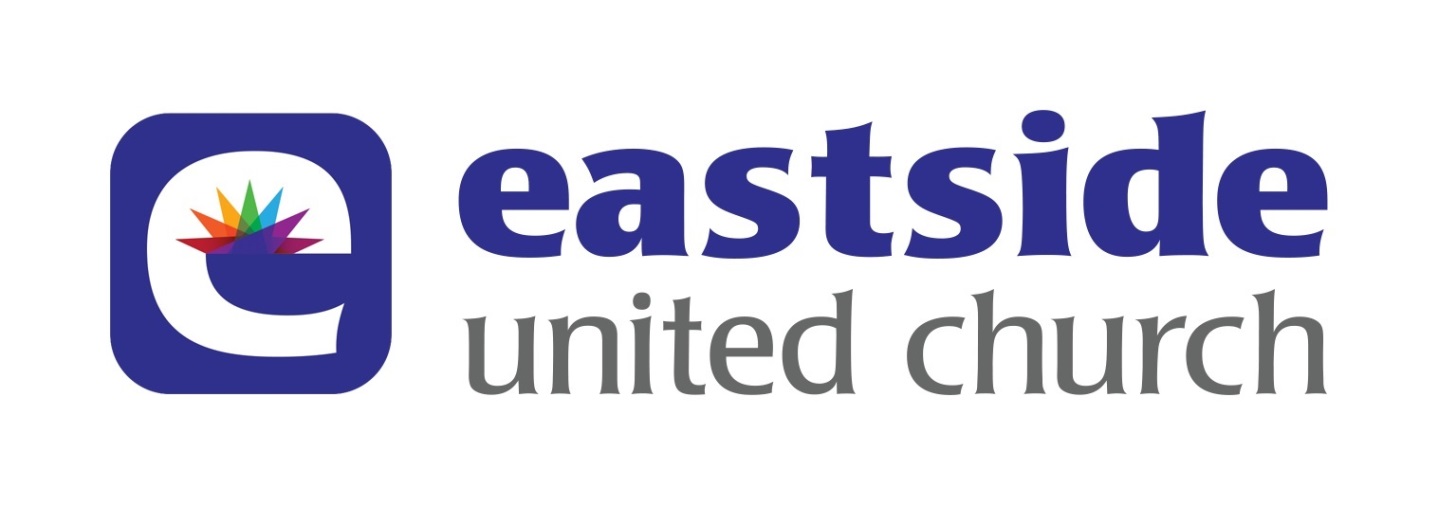 Our Mission and Values StatementMission:Eastside United Church welcomes all people to discern, and engage in, Christ’s mission in a nurturing, inclusive and dynamic Christian CommunityValues:We value Nurture.  We intentionally create environments which support people, and help us to grow, heal, thrive and lead.We value Integrity.  We preach, teach and live our values and strive for consistency between word and action – at home, at church and in our communities.We value Stewardship.  We live in a spirit of gratitude and abundance, supporting God’s work, God’s world, and our congregation, with our time, talents and resources.We value Joy and Celebration.  We delight in the goodness of life, and we welcome one another in the spirit of Christ’s love.We value Spiritual Growth.  We attend to our inner lives by connecting our Life-Source through prayer, study and spiritual companionshipWe value Social Justice, We actively reach out to others, engaging complex social and spiritual realities, and challenging ourselves in light of the biblical call to do justice.We value Diversity. We celebrate God’s goodness as expressed through variations in age, gender, ability, ethnicity, racial identity, sexual orientation, gender-identity, family configuration, beliefs, personality and appearances. We recognize that some differences, such as economic disadvantage and the valuing of certain people and groups over others, are not a reflection of God’s goodness, but the result of systemic sin, which privileges some and oppresses others. In our process of honouring diversity and challenging injustice with those who bear the weight of discrimination, we commit ourselves to openness, growth and education.